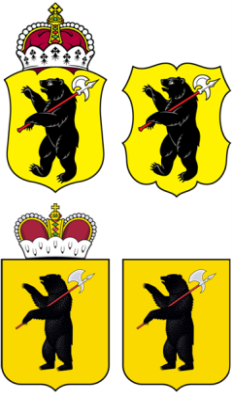 ЯРОСЛАВСКАЯ ОБЛАСТНАЯ ДУМАДЕПУТАТЯРОСЛАВСКОЙ ОБЛАСТНОЙ ДУМЫ седьмого созыва  (2018-2023)«____» _________________2021Г.                                                                               №____________На основании статьи 27 Устава Ярославской области вношу на рассмотрение Ярославской областной Думы в качестве законодательной инициативы поправку к проекту закона Ярославской области «О внесении изменений в Закон Ярославской области «Об областном бюджете на 2021 год и на плановый период 2022 и 2023 годов», внесенному Губернатором Ярославской области 05.02.2021вх. № 247, следующего содержания:Перераспределить расходы областного бюджета на 2021 год по Государственной программе (код целевой классификации 39.0.00.00000) «Местное самоуправление в Ярославской области», предусмотрев субсидию (код целевой классификации 39.6.01.75350) на реализацию мероприятий инициативного бюджетирования на территории Ярославской области (поддержка местных инициатив) городскому округу город Рыбинск на сумму 4 574 762 рублей (четыре миллиона пятьсот семьдесят четыре тысячи семьсот шестьдесят два рубля), в том числе:- Муниципальному учреждению культуры «Рыбинский театр кукол», расположенному по адресу: Ярославская область, г. Рыбинск, ул. Вокзальная, д. 14/ул. Луначарского, д. 71 на приобретение модуля для хранения декораций на сумму 100 000 рублей (сто тысяч рублей);- МУК «Культурно-досуговый комплекс «Переборы», расположенному по адресу: Ярославская область, г. Рыбинск, пр-т 50 лет Октября, д. 23 на ремонт фасада здания на сумму 400 000 рублей (четыреста тысяч рублей);- ДК ГЭС МУК ДК «Волжский», расположенному по адресу: Ярославская область, г. Рыбинск, Гончарова, д. 3 на ремонт фасада восточной части здания ДК ГЭС МУК ДК «Волжский» на сумму 300 000 рублей (триста тысяч рублей);- Муниципальному автономному учреждению спортивная школа «Метеор», расположенному по адресу: Ярославская область, г. Рыбинск, пр-т Серова, д. 21 на приобретение и установку оконных блоков на сумму 400 000 рублей (четыреста тысяч рублей);- Муниципальному учреждению спортивная школа олимпийского резерва №10, расположенному по адресу: Ярославская область, г. Рыбинск, ул. 9 Мая, д. 14а на ремонт входной группы здания на сумму 30 000 рублей (тридцать тысяч рублей);- на устройство покрытия из резиновой крошки на пл. Герасимова городского округа город Рыбинск МКУ «Департамент жилищно-коммунального хозяйства, транспорта и связи администрации городского округа город Рыбинск» 269 762 рубля (двести шестьдесят девять тысяч семьсот шестьдесят два рубля);- Муниципальному общеобразовательному учреждению основная общеобразовательная школа №15 им. Н.И. Дементьева, расположенному по адресу: Ярославская область, г. Рыбинск, ул. Инженерная, д. 23а на ремонт потолка на первом этаже и ремонт кровли (над лестницами) 270 000 рублей (двести семьдесят тысяч рублей);- Муниципальному общеобразовательному учреждению средняя общеобразовательная школа №17 им. А.А. Герасимова, расположенному по адресу: Ярославская область, г. Рыбинск, набережная Космонавтов, д. 39 на ремонт теплового пункта 250 000 рублей (двести пятьдесят тысяч рублей);- Муниципальному общеобразовательному учреждению средняя общеобразовательная школа №29, расположенному по адресу: Ярославская область, г. Рыбинск, пр-т Мира, д. 27 на ремонт кровли 985 000 рублей (девятьсот восемьдесят пять тысяч рублей);- Муниципальному дошкольному образовательному учреждению детский сад №49, расположенному по адресу: Ярославская область, г. Рыбинск, ул. Ворошилова, д. 15 на капитальный ремонт кровли здания (западная сторона) 650 000 рублей (шестьсот пятьдесят тысяч рублей);- Муниципальному дошкольному образовательному учреждению детский сад №52, расположенному по адресу: Ярославская область, г. Рыбинск, ул. Ясельная, д. 6 на приобретение и установку веранды (теневого навеса) 230 000 рублей (двести тридцать тысяч рублей);- Муниципальному дошкольному образовательному учреждению детский сад №85, расположенному по адресу: Ярославская область, г. Рыбинск, ул. Севастопольская, д. 13 на монтаж эвакуационной лестницы 3-го типа в здании 400 000 рублей (четыреста тысяч рублей);- Муниципальному дошкольному образовательному учреждению детский сад №93, расположенному по адресу: Ярославская область, г. Рыбинск, ул. Алябьева, д. 29а на приобретение и установку веранды (теневого навеса) 230 000 рублей (двести тридцать тысяч рублей);- Муниципальному дошкольному образовательному учреждению детский сад №109, расположенному по адресу: Ярославская область, г. Рыбинск, ул. Качалова, д. 52 на замену оконных блоков 60 000 рублей (шестьдесят тысяч рублей);за счет уменьшения на указанную сумму нераспределенных средств по субсидии на реализацию мероприятий инициативного бюджетирования на территории Ярославской области (поддержка местных инициатив).Внести соответствующие изменения в приложения к законопроекту.Обоснование поправок:Поправки подготовлены на основании многочисленных обращений органов местного самоуправления и жителей города Рыбинска.Депутат Ярославской областной Думы VII созыва               С.В. Борисов